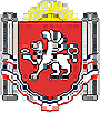 РЕСПУБЛИКА КРЫМРАЗДОЛЬНЕНСКИЙ РАЙОНКОВЫЛЬНОВСКИЙ  СЕЛЬСКИЙ СОВЕТ73( внеочередное) заседание  1 созываРЕШЕНИЕ08.05. 2019г.                              с. Ковыльное                                       № 570О назначении даты отчёта председателя Ковыльновского сельского совета - главы Администрации  Ковыльновского сельского поселения                 В соответствии с Федеральным законом Российской Федерации № 131-ФЗ от 06.10.2003 г. «Об общих принципах организации местного самоуправления  в Российской Федерации, Уставом Ковыльновского сельского поселения, решением 17 заседания Ковыльновского сельского совета 1 созыва  от 26.10.2015 г. № 162 «Об утверждении Положения о порядке представления и рассмотрения ежегодного отчета главы Ковыльновского сельского поселения о результатах деятельности» Ковыльновский сельский совет РЕШИЛ:1.Организовать и провести мероприятия по отчету председателя Ковыльновского сельского совета - главы Администрации  Ковыльновского сельского поселения. 2.Установить место, дату и время проведения отчета: Республика Крым, Раздольненский  район, с. Ковыльное,  дом № 5, Администрация  Ковыльновского сельского поселения. Дата проведения - 10 июня 2019 г. Время проведения :14-00. 3.Обнародовать настоящее решение на информационном стенде Ковыльновского сельского совета, расположенном по адресу: с. Ковыльное, ул. 30 лет Победы 5  и  на официальном сайте Администрации Ковыльновского сельского поселения в сети Интернет http://kovilnovskoe-sp.ru/. 4.Контроль за выполнением настоящего решения   возложить на председателя Ковыльновского сельского совета - главу Администрации Ковыльновского сельского поселения.Председатель Ковыльновского сельского совета- глава АдминистрацииКовыльновского сельского поселения                                    Ю.Н. Михайленко